English for Mining Engineers (C.В. Суховецька) For Third year students (ГЕФ)To-do list (список завдань):Grammar Past Simple, pictures p.14-p.17Irregular verbs, p.99-p.101P. 93- 94 ex. 4, 5, 6, 7, 8, 9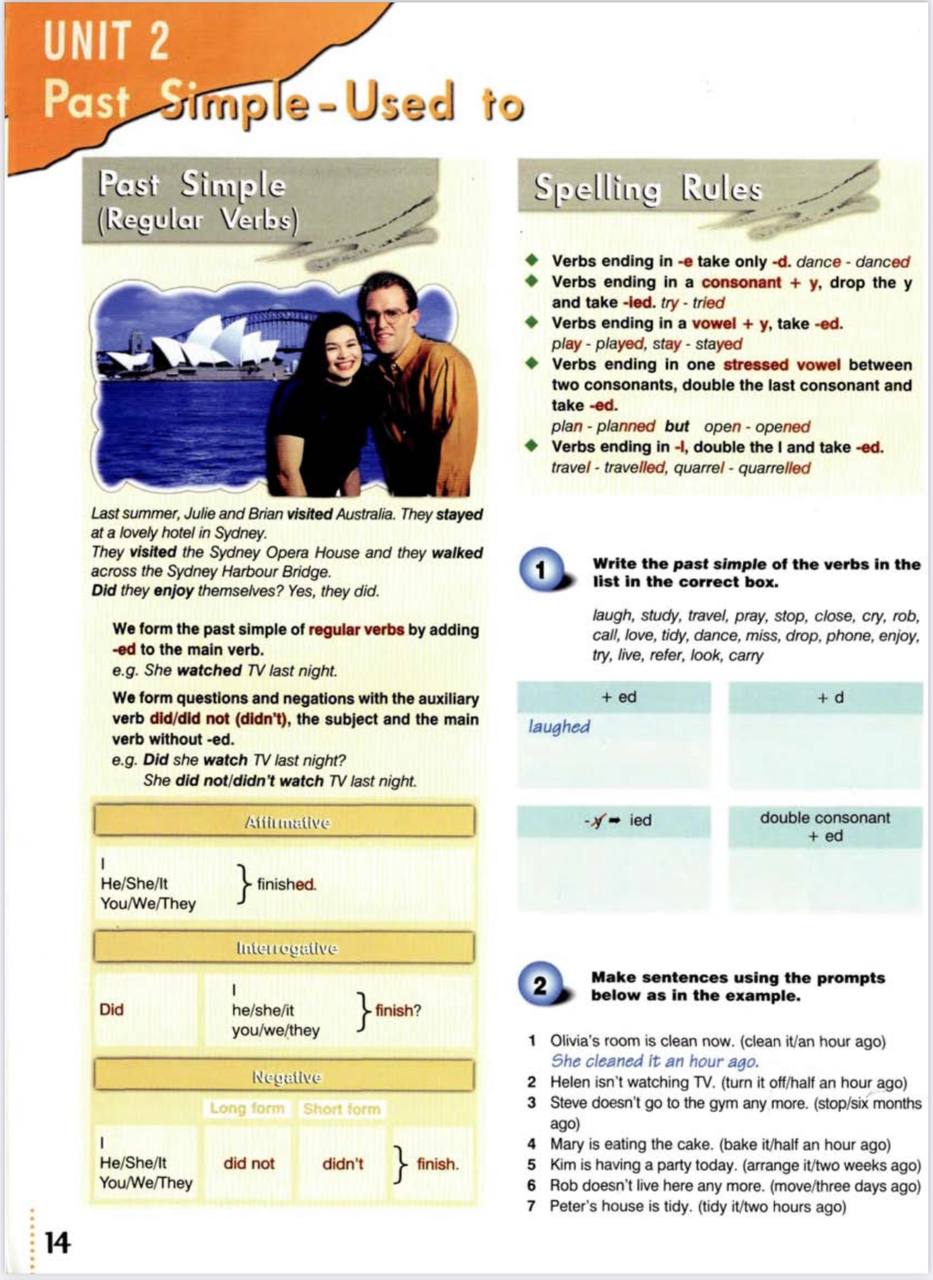 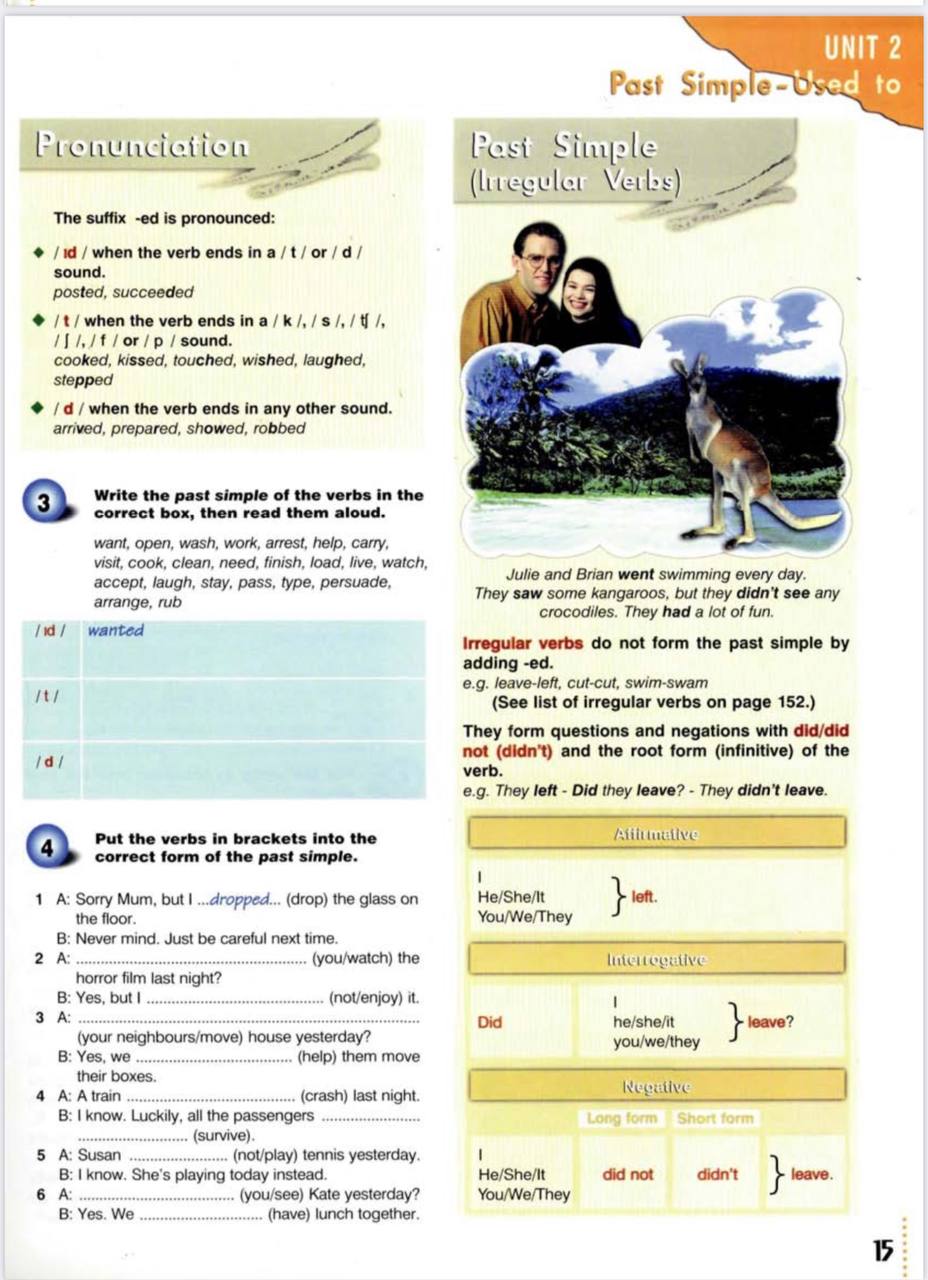 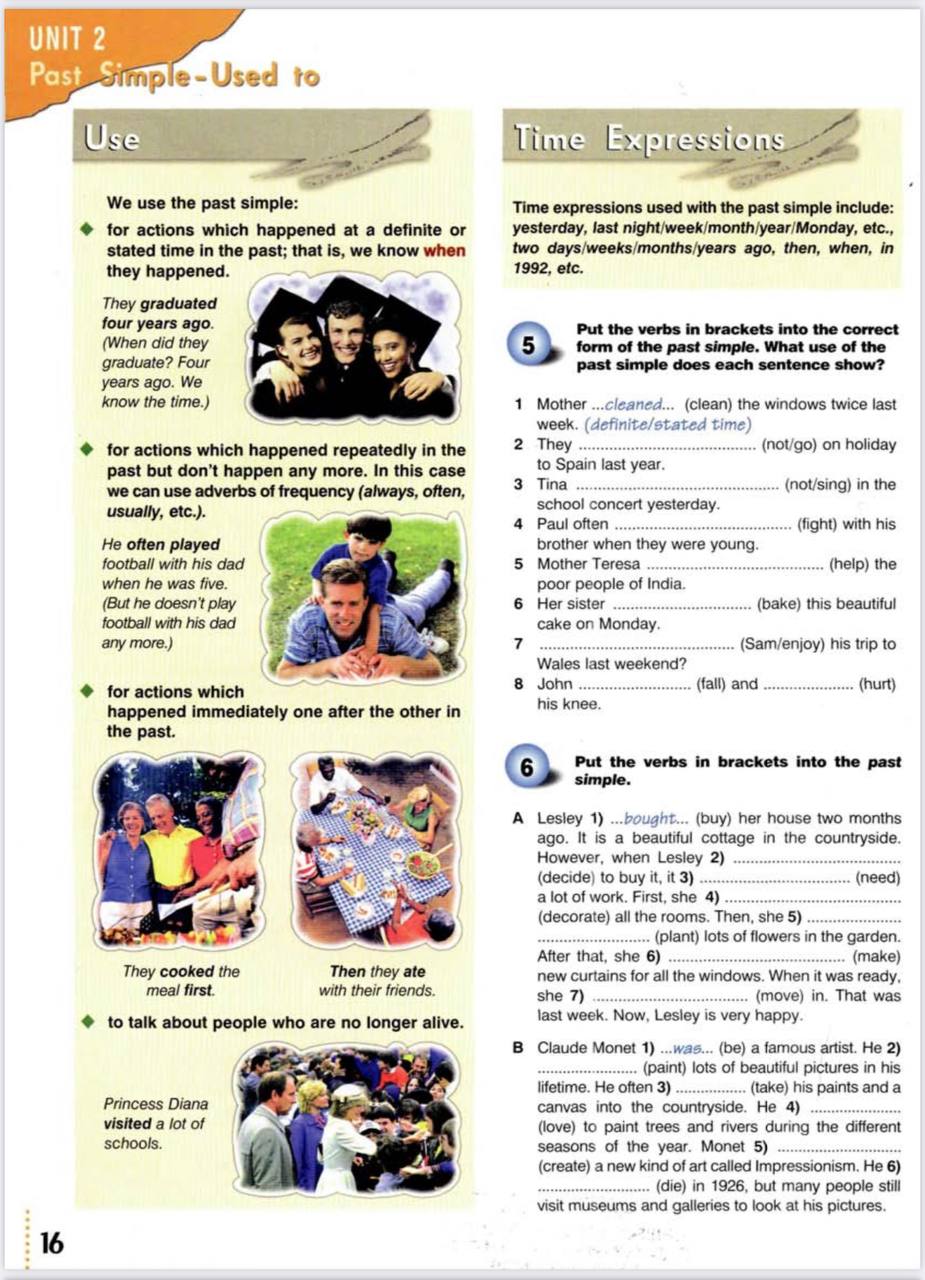 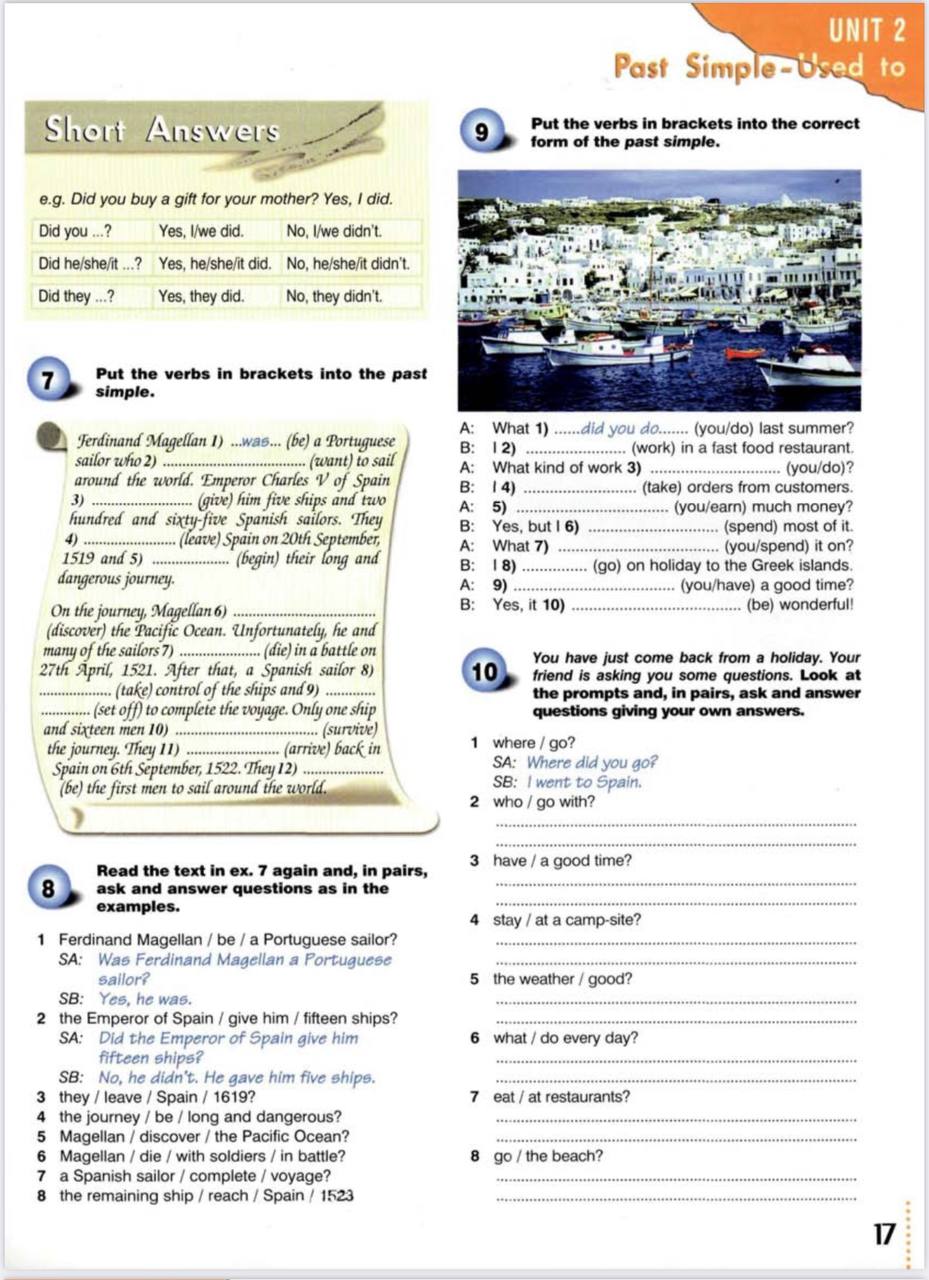 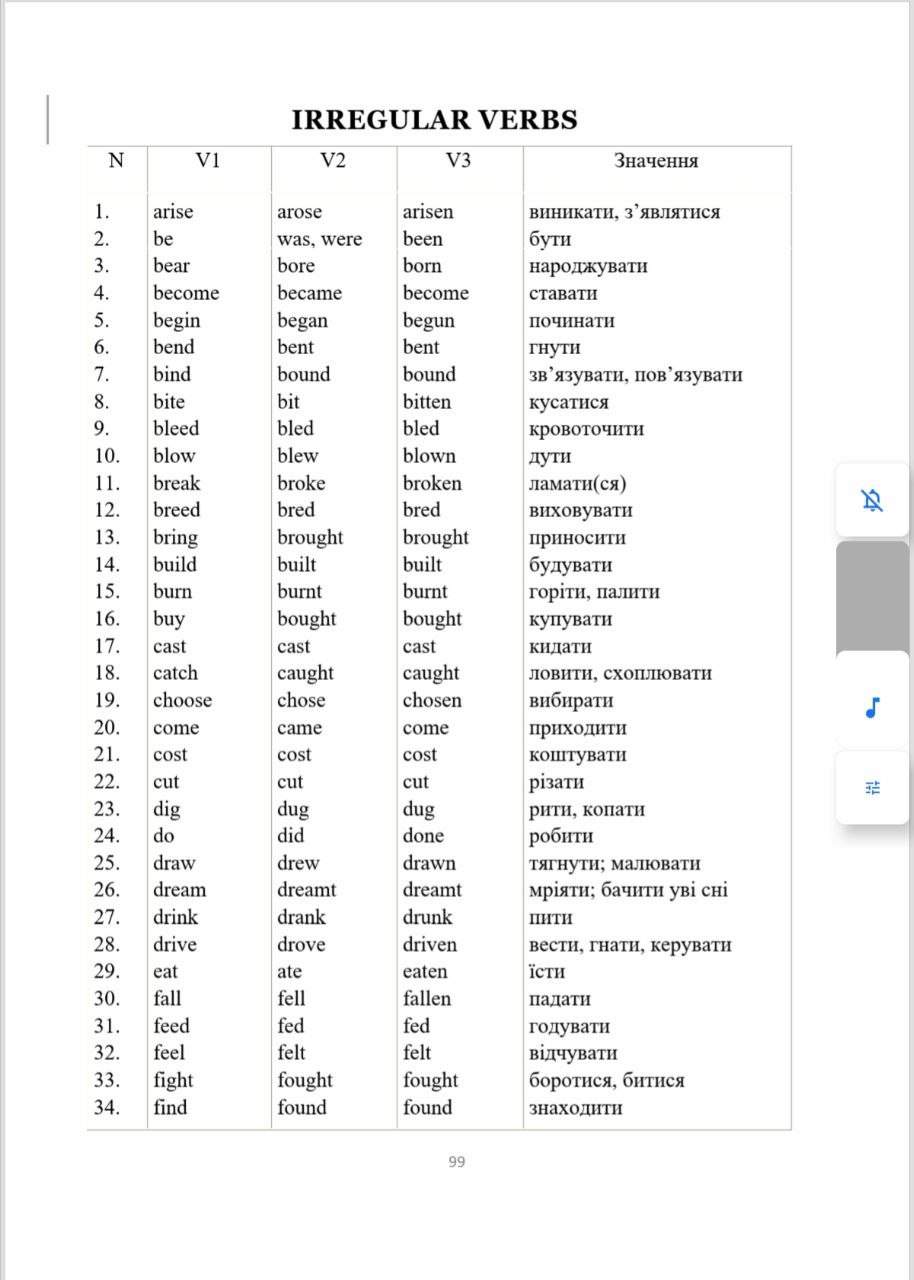 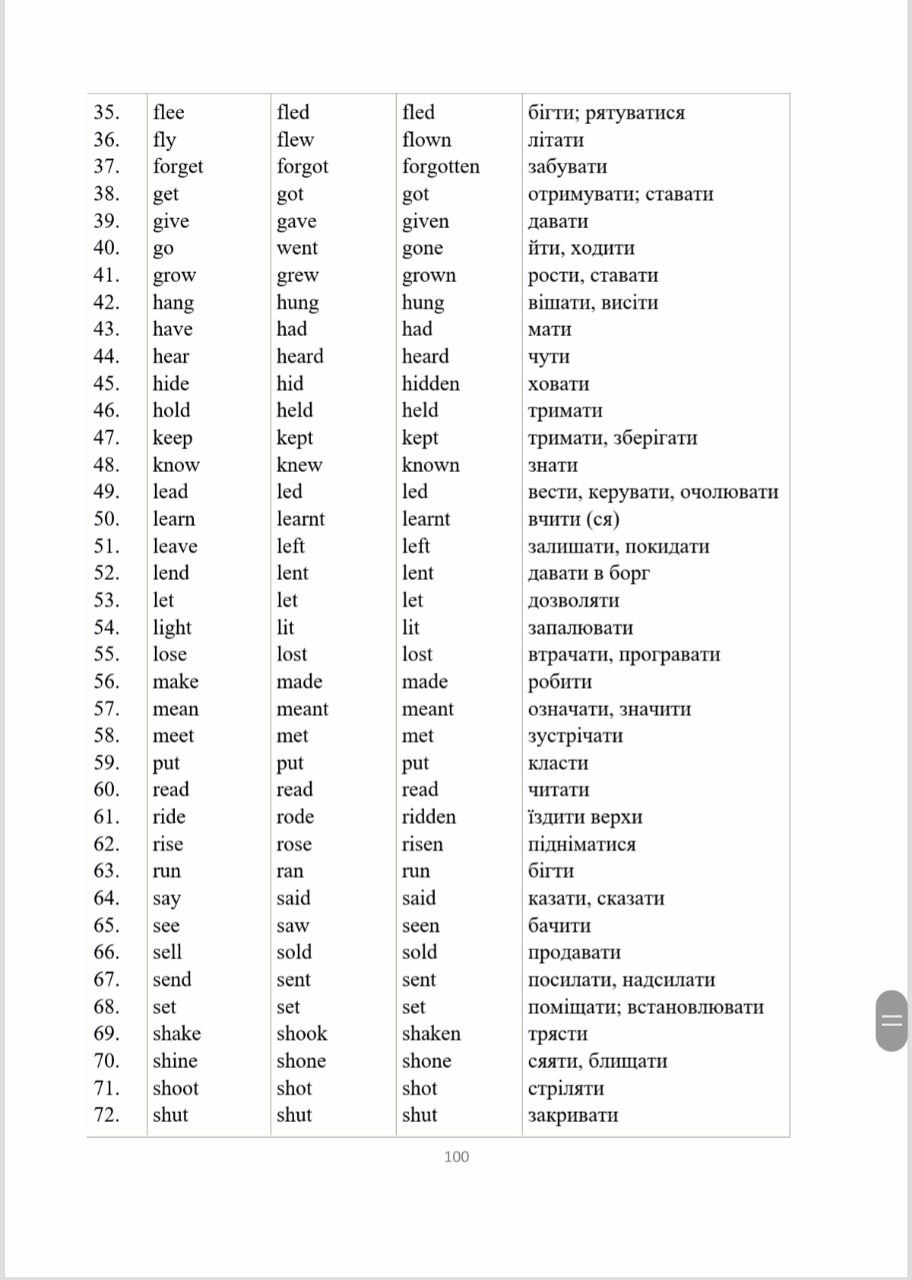 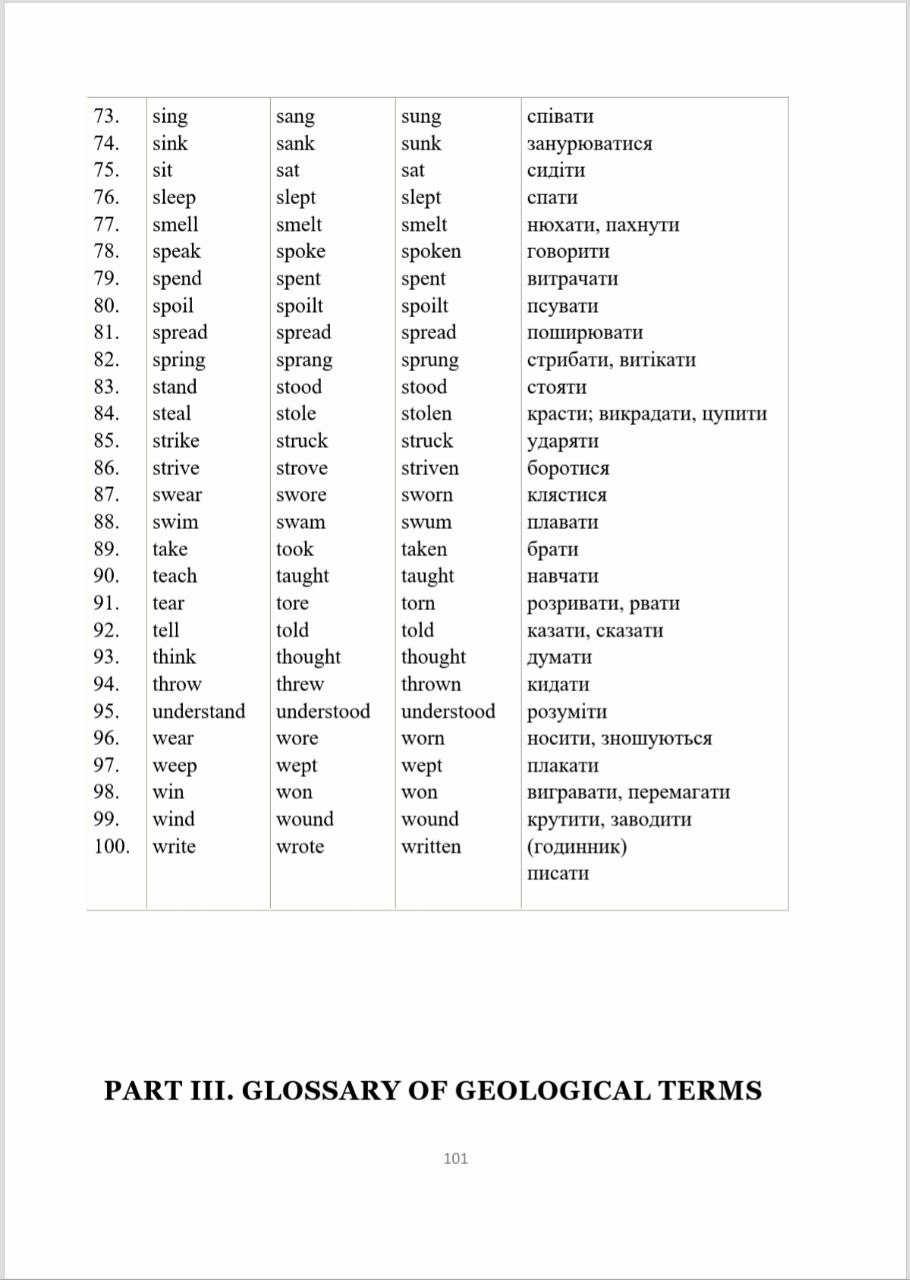 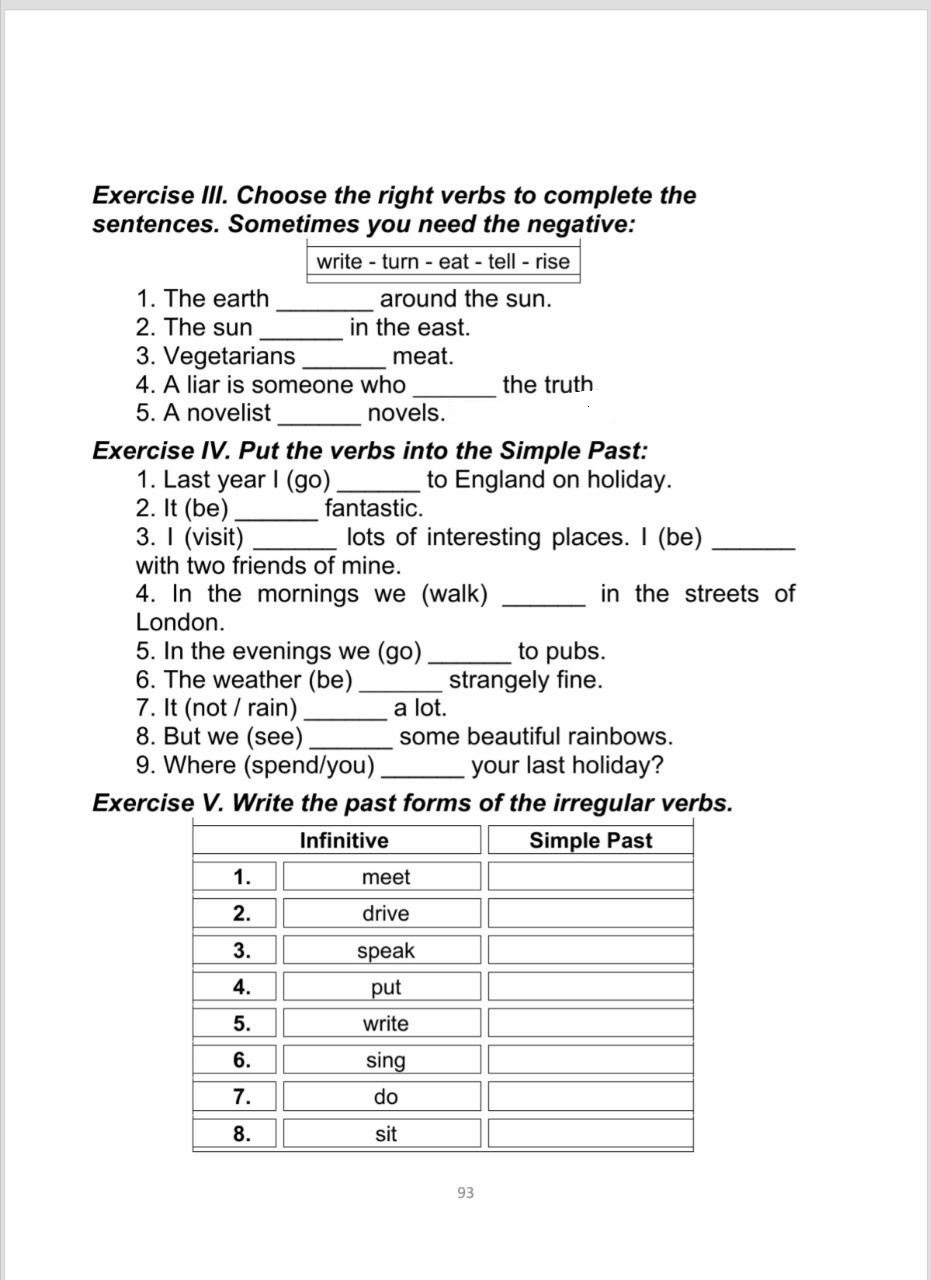 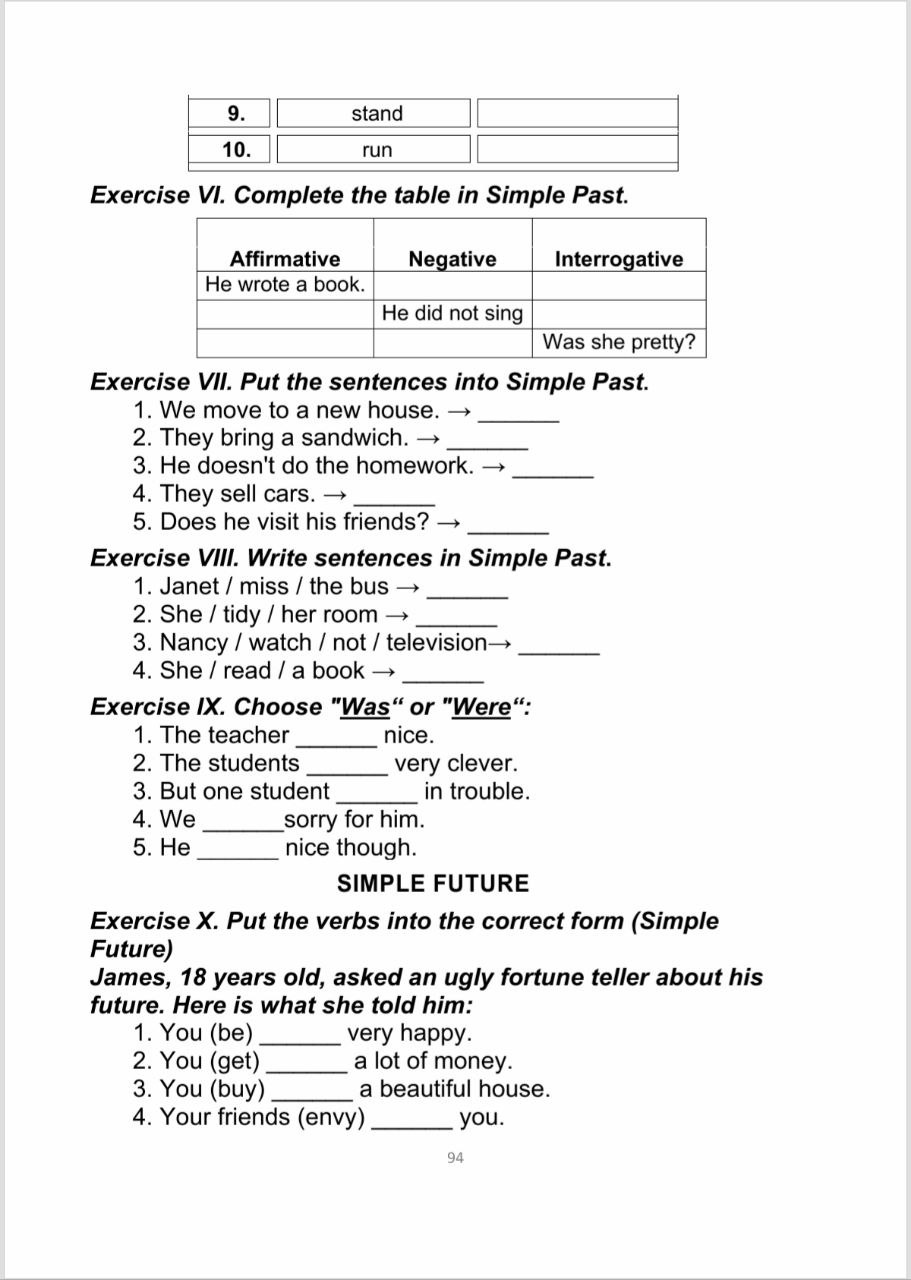 